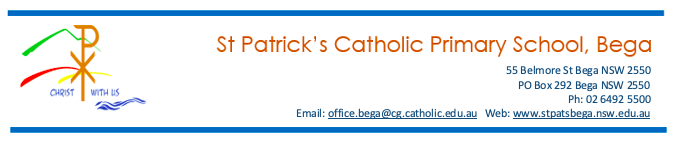 May 2022Sacramental Program 2022Dear Families, Last Term students prepared for the Sacrament of First Reconciliation. Parents were involved in a virtual formation session and Students participated in an Enrolment Mass.The school and parish would now like to invite families to celebrate this Sacrament. Dates for your DiaryFirst Reconciliation Family Session & Liturgy - 22md June at 6pm St Patrick’s Catholic Church, Bega  If you are yet to complete the online enrolment process to enable your child to participate please follow this link: https://forms.gle/gYR63DPrdTytBm3LA Permission Notes & Administration FeesPlease find attached a permission note for photographs and social media. When the retreat day is confirmed a further note with details and permissions will be sent home with students.The sacraments have an administration fee of $30. This can be paid on the celebration night by either cash or electronic payment. Permission notes can also be returned on the celebration night. Dress First Reconciliation is an official occasion in the lives of these young people. Each candidate is required to come appropriately dressed for such an occasion. Ceremony Fr Adrian will be facilitating the Reconciliation Liturgy. TCandidates are asked to arrive and be seated by 5:45pm. If you have any queries, please email me at emma.grant@cg.catholic.edu.au or contact me on 64925500. Alternatively you can contact Tanya Tomlinson the Parish Secretary at bega@cg.org,au or on 64921058 on Tuesday or Thursday between 9:30-2:30pm.Yours Sincerely,Emma GrantReligious Education Coordinator -------------------------------------------------------------------------------------------------------------Sacramental Photo Consent Form 2022I _______________________ give permission for my child ______________________  to have his/her photo taken, used and to be displayed in the church.Signed _________________________________			Date_______________________I give permission for my child’s photographs to be shared on the St Patrick’s Primary School Facebook Page and the St Patrick’s Parish Facebook Page. (Please circle)   Yes/No